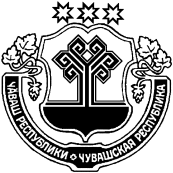 В соответствии с Законом Чувашской Республики от 19.12.1997 года № 28, «Об административном территориальном устройстве Чувашской Республики» ст.17, Федерального закона «Об общих принципах организации местного самоуправления в Российской Федерации» от 06 октября 2003 года № 131, а также с присвоением почтового адреса хозяйств в населенных пунктах Климовского сельского поселения Ибресинского района Чувашской Республики администрация Климовского сельского поселенияП О С Т А Н О В Л Я Е Т:1. Жилому дому, расположенному на земельном участке с кадастровым номером 21:10:060906:120 присвоить почтовый адрес: Чувашская Республика,  Ибресинский район, с. Климово, ул. Канашская, д. 93 2. Настоящее постановление вступает в силу со дня его подписания.     Глава  Климовского     сельского поселения                                                              Д.А. ДенисовЧĂВАШ РЕСПУБЛИКИЙĚПРЕÇ РАЙОНĚЧУВАШСКАЯ РЕСПУБЛИКАИБРЕСИНСКИЙ РАЙОН КĔЛĔМКАССИ ЯЛ ПОСЕЛЕНИЙĚН АДМИНИСТРАЦИĚЙЫШĂНУ              24.10.2018 ç.   65 № Кěлěмкасси ялěАДМИНИСТРАЦИЯ КЛИМОВСКОГО СЕЛЬСКОГО ПОСЕЛЕНИЯ ПОСТАНОВЛЕНИЕ24.10.2018 г.    № 65село КлимовоО присвоении почтового адресажилому дому 